В соответствии с бюджетным законодательством Российской Федерации, Постановлением администрации Истоминского сельского поселения № 284 от 15.08.2013г. «Об утверждении Порядка разработки, реализации и оценки эффективности муниципальных программ Истоминского сельского поселения,-ПОСТАНОВЛЯЮ:Утвердить отчет об исполнении плана реализации муниципальной программы «Обеспечение качественными жилищно-коммунальными услугами населения» Истоминского сельского поселения за 1 полугодие 2015 года и эффективности использования финансовых средств согласно приложению к настоящему постановлению.Настоящее постановление подлежит опубликованию (обнародованию).Контроль над выполнением постановления возложить на заместителя Главы Администрации Истоминского сельского поселения.Глава Администрации Истоминского сельского поселения                                             Л.Н. ФлютаПостановление вносит ведущий специалист по ЖКХАракелян И.С.Пояснительная информация к вопросу «Об исполнении плана реализации муниципальной программы Истоминского сельского поселения «Обеспечение качественными жилищно-коммунальными услугами населения» за 1 полугодие 2015 год»Муниципальная программа Истоминского сельского поселения Аксайского района «Обеспечение качественными жилищно-коммунальными услугами населения» (далее – муниципальная программа) утверждена постановлением Администрации Истоминского сельского поселения от 31.12.2013 № 444. На реализацию муниципальной программы в  2015 году предусмотрено средств бюджета  89,4 тыс. рублей. Заключено контрактов на общую сумму 21,4 тыс. рублей или 24 % от утвержденных бюджетных ассигнований. Кассовое исполнение составило 46,5 тыс. рублей или 52 % от утвержденных бюджетных ассигнований. Производство работ осуществляется в соответствии с графиком работ согласно заключенных муниципальных контрактов. Ответственным исполнителем является Администрация Истоминского сельского поселения в лице ведущего специалиста по ЖКХ Аракелян Ирины Сергеевны. Муниципальная программа включает в себя следующие подпрограммы:Подпрограмма 1 – «Развитие жилищно-коммунального хозяйства» (далее Подпрограмма 1);В соответствии с постановлением Администрации Истоминского сельского поселения от 15.08.2013 № 284 «Об утверждении Порядка разработки, реализации и оценки эффективности муниципальных программ Истоминского сельского поселения», постановлением Администрации Истоминского сельского поселения от 30.12.2014 № 341 утвержден план реализации муниципальной программы Истоминского сельского поселения «Развитие жилищно-коммунального хозяйства» на 2015 год. На реализацию мероприятий Подпрограммы 1 на 2015 год предусмотрено 89,4 тыс. рублей. По состоянию на 01.07.2015 года заключен 1 муниципальный контракт на сумму 21,4 тыс. рублей. Фактическое освоение средств составило 46,5 тыс. рублей или 52 %.Из 2 мероприятий Подпрограммы 1 частично исполнено 2 мероприятия:«Расходы на строительство, реконструкцию, капитальный ремонт объектов жилищно-коммунального хозяйства» основного мероприятия 1.1. по состоянию на 01.07.2015 года освоено 16,4 тыс.руб. - это 40%.«Уплата налогов и сборов» основного мероприятия 1.2. по состоянию на 01.07.2015 года освоено 5,0 тыс.руб. – это 19%;Срок исполнения по всем 2 мероприятиям Подпрограммы 1 не наступил.По итогам проведенного анализа исполнения плана реализации муниципальной программы Истоминского сельского поселения «Обеспечение качественными жилищно-коммунальными услугами населения» необходимо обеспечить 100% исполнение всех запланированных мероприятий до окончания срока их исполнения в 2015 году.Отчет об исполнении плана реализации муниципальной программы Истоминского сельского поселения «Обеспечение качественными жилищно-коммунальными услугами населения» за 1 полугодие 2015 года представлен в приложении к пояснительной информации.   Отчет об исполнении плана  реализации муниципальной программы: «Обеспечение качественными жилищно-коммунальными услугами населения"с 01.01.2015 г. по 01.07.2015г.Глава Администрации Истоминскогосельского поселения                                                                                                                                                                          Л.Н. Флюта                        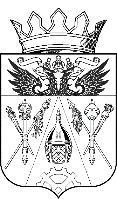 АДМИНИСТРАЦИЯ ИСТОМИНСКОГО СЕЛЬСКОГО ПОСЕЛЕНИЯ ПОСТАНОВЛЕНИЕАДМИНИСТРАЦИЯ ИСТОМИНСКОГО СЕЛЬСКОГО ПОСЕЛЕНИЯ ПОСТАНОВЛЕНИЕАДМИНИСТРАЦИЯ ИСТОМИНСКОГО СЕЛЬСКОГО ПОСЕЛЕНИЯ ПОСТАНОВЛЕНИЕАДМИНИСТРАЦИЯ ИСТОМИНСКОГО СЕЛЬСКОГО ПОСЕЛЕНИЯ ПОСТАНОВЛЕНИЕАДМИНИСТРАЦИЯ ИСТОМИНСКОГО СЕЛЬСКОГО ПОСЕЛЕНИЯ ПОСТАНОВЛЕНИЕАДМИНИСТРАЦИЯ ИСТОМИНСКОГО СЕЛЬСКОГО ПОСЕЛЕНИЯ ПОСТАНОВЛЕНИЕАДМИНИСТРАЦИЯ ИСТОМИНСКОГО СЕЛЬСКОГО ПОСЕЛЕНИЯ ПОСТАНОВЛЕНИЕАДМИНИСТРАЦИЯ ИСТОМИНСКОГО СЕЛЬСКОГО ПОСЕЛЕНИЯ ПОСТАНОВЛЕНИЕАДМИНИСТРАЦИЯ ИСТОМИНСКОГО СЕЛЬСКОГО ПОСЕЛЕНИЯ ПОСТАНОВЛЕНИЕАДМИНИСТРАЦИЯ ИСТОМИНСКОГО СЕЛЬСКОГО ПОСЕЛЕНИЯ ПОСТАНОВЛЕНИЕАДМИНИСТРАЦИЯ ИСТОМИНСКОГО СЕЛЬСКОГО ПОСЕЛЕНИЯ ПОСТАНОВЛЕНИЕ10.07.2015 г.№195195х. Островскогох. Островскогох. Островскогох. Островскогох. Островскогох. Островскогох. Островскогох. Островскогох. Островскогох. Островскогох. Островского«Об утверждении отчета об исполнении плана реализации муниципальной программы Истоминского сельского поселения «Обеспечение качественными жилищно-коммунальными услугами населения» за 1 полугодие 2015 года»«Об утверждении отчета об исполнении плана реализации муниципальной программы Истоминского сельского поселения «Обеспечение качественными жилищно-коммунальными услугами населения» за 1 полугодие 2015 года»«Об утверждении отчета об исполнении плана реализации муниципальной программы Истоминского сельского поселения «Обеспечение качественными жилищно-коммунальными услугами населения» за 1 полугодие 2015 года»«Об утверждении отчета об исполнении плана реализации муниципальной программы Истоминского сельского поселения «Обеспечение качественными жилищно-коммунальными услугами населения» за 1 полугодие 2015 года»«Об утверждении отчета об исполнении плана реализации муниципальной программы Истоминского сельского поселения «Обеспечение качественными жилищно-коммунальными услугами населения» за 1 полугодие 2015 года»«Об утверждении отчета об исполнении плана реализации муниципальной программы Истоминского сельского поселения «Обеспечение качественными жилищно-коммунальными услугами населения» за 1 полугодие 2015 года»«Об утверждении отчета об исполнении плана реализации муниципальной программы Истоминского сельского поселения «Обеспечение качественными жилищно-коммунальными услугами населения» за 1 полугодие 2015 года»«Об утверждении отчета об исполнении плана реализации муниципальной программы Истоминского сельского поселения «Обеспечение качественными жилищно-коммунальными услугами населения» за 1 полугодие 2015 года»«Об утверждении отчета об исполнении плана реализации муниципальной программы Истоминского сельского поселения «Обеспечение качественными жилищно-коммунальными услугами населения» за 1 полугодие 2015 года»«Об утверждении отчета об исполнении плана реализации муниципальной программы Истоминского сельского поселения «Обеспечение качественными жилищно-коммунальными услугами населения» за 1 полугодие 2015 года»«Об утверждении отчета об исполнении плана реализации муниципальной программы Истоминского сельского поселения «Обеспечение качественными жилищно-коммунальными услугами населения» за 1 полугодие 2015 года»№ п/пНаименование основного мероприятия,контрольного события программыОтветственный 
 исполнитель  
  (заместитель руководителя ОИВ/ФИО)Результат реализации мероприятия (краткое описание)Фактическая дата начала   
реализации 
мероприятияФактическая дата окончания
реализации  
мероприятия, 
наступления  
контрольного 
событияРасходы бюджета поселения на реализацию муниципальной      
программы, тыс. руб.Расходы бюджета поселения на реализацию муниципальной      
программы, тыс. руб.Заключено   
контрактов на отчетную дату, тыс. руб.   
<1>№ п/пНаименование основного мероприятия,контрольного события программыОтветственный 
 исполнитель  
  (заместитель руководителя ОИВ/ФИО)Результат реализации мероприятия (краткое описание)Фактическая дата начала   
реализации 
мероприятияФактическая дата окончания
реализации  
мероприятия, 
наступления  
контрольного 
событияпредусмотреномуниципальной программойфакт на отчетную дату <1>Заключено   
контрактов на отчетную дату, тыс. руб.   
<1>1234567891Подпрограмма 1 «Развитие жилищно-коммунального хозяйства Истоминского сельского поселения»Подпрограмма 1 «Развитие жилищно-коммунального хозяйства Истоминского сельского поселения»Подпрограмма 1 «Развитие жилищно-коммунального хозяйства Истоминского сельского поселения»Подпрограмма 1 «Развитие жилищно-коммунального хозяйства Истоминского сельского поселения»Подпрограмма 1 «Развитие жилищно-коммунального хозяйства Истоминского сельского поселения»Подпрограмма 1 «Развитие жилищно-коммунального хозяйства Истоминского сельского поселения»Подпрограмма 1 «Развитие жилищно-коммунального хозяйства Истоминского сельского поселения»Подпрограмма 1 «Развитие жилищно-коммунального хозяйства Истоминского сельского поселения»Основное мероприятиеАдминистрация Истоминского сельского поселения01.01.2015г.31.12.2015г.89,446,511.1Расходы на строительство, реконструкцию, капитальный ремонт объектов жилищно-коммунального хозяйстваВедущий специалист по ЖКХ Аракелян И.С.Оплата взносов на капитальный ремонт муниципальных помещений в МКД01.01.2015г.31.12.2015г.41,316,401.2Расходы на сопровождение программного обеспеченияВедущий специалист по ЖКХ Аракелян И.С.Заключение муниципального контракта на сопровождение программного обеспечения с ИБ ЖКХ РФ01.01.2015г.31.12.2015г.21,521,511.3Реализация направления расходов (уплата налогов)Ведущий специалист по ЖКХ Аракелян И.С. Уплата налога на имущество01.01.2015г.31.12.2015г.26,65,00